               FZ.2380.27.BHP.23.2023INFORMACJAO WYBORZE NAJKORZYSTNIEJSZEJ OFERTY	Na podstawie art. 253 ust. 2 ustawy Prawo zamówień publicznych Zamawiający informuje, że w postępowaniu prowadzonym w trybie podstawowym bez negocjacji na ŚWIADCZENIE USŁUG MEDYCYNY PRACY POLICJANTOM i PRACOWNIKOM POLICJI WOJ. PODLASKIEGO (nr postępowania: 27/BHP/23) jako najkorzystniejsza została wybrana oferta Wykonawcy: Na zadanie nr 1:Samodzielny Publiczny Zakład Opieki Zdrowotnej Ministerstwa Spraw Wewnętrznych i Administracji w Białymstoku im. Mariana Zyndrama-Kościałkowskiegoul. Fabryczna 27, 15-471 Białystokz ceną ofertową brutto: 224.420,00 zł.Na zadanie nr 5:Samodzielny Publiczny Zakład Opieki Zdrowotnej Ministerstwa Spraw Wewnętrznych i Administracji w Białymstoku im. Mariana Zyndrama-Kościałkowskiegoul. Fabryczna 27, 15-471 Białystokz ceną ofertową brutto: 21.224,00 zł.Na zadanie nr 6:Samodzielny Publiczny Zakład Opieki Zdrowotnej Ministerstwa Spraw Wewnętrznych i Administracji w Białymstoku im. Mariana Zyndrama-Kościałkowskiegoul. Fabryczna 27, 15-471 Białystokz ceną ofertową brutto: 17.545,00 zł.Na zadanie nr 8:Samodzielny Publiczny Zakład Opieki Zdrowotnej Ministerstwa Spraw Wewnętrznych i Administracji w Białymstoku im. Mariana Zyndrama-Kościałkowskiegoul. Fabryczna 27, 15-471 Białystokz ceną ofertową brutto: 21.809,00 zł.Na zadanie nr 9:Samodzielny Publiczny Zakład Opieki Zdrowotnej Ministerstwa Spraw Wewnętrznych i Administracji w Białymstoku im. Mariana Zyndrama-Kościałkowskiegoul. Fabryczna 27, 15-471 Białystokz ceną ofertową brutto: 16.989,00 zł.Na zadanie nr 10:Samodzielny Publiczny Zakład Opieki Zdrowotnej Ministerstwa Spraw Wewnętrznych i Administracji w Białymstoku im. Mariana Zyndrama-Kościałkowskiegoul. Fabryczna 27, 15-471 Białystokz ceną ofertową brutto: 24.116,00 zł.Na zadanie nr 12:Samodzielny Publiczny Zakład Opieki Zdrowotnej Ministerstwa Spraw Wewnętrznych i Administracji w Białymstoku im. Mariana Zyndrama-Kościałkowskiegoul. Fabryczna 27, 15-471 Białystokz ceną ofertową brutto: 26.769,00 zł.Na zadanie nr 13:Samodzielny Publiczny Zakład Opieki Zdrowotnej Ministerstwa Spraw Wewnętrznych i Administracji w Białymstoku im. Mariana Zyndrama-Kościałkowskiegoul. Fabryczna 27, 15-471 Białystokz ceną ofertową brutto: 21.126,00 zł.Na zadanie nr 14:Samodzielny Publiczny Zakład Opieki Zdrowotnej Ministerstwa Spraw Wewnętrznych i Administracji w Białymstoku im. Mariana Zyndrama-Kościałkowskiegoul. Fabryczna 27, 15-471 Białystokz ceną ofertową brutto: 18.696,00 zł.Na zadanie nr 15:Samodzielny Publiczny Zakład Opieki Zdrowotnej Ministerstwa Spraw Wewnętrznych i Administracji w Białymstoku im. Mariana Zyndrama-Kościałkowskiegoul. Fabryczna 27, 15-471 Białystokz ceną ofertową brutto: 27.755,00 zł.Uzasadnienie wyboru: Zgodnie z art. 239 ust. 1 ustawy w/w oferta jest najkorzystniejsza na podstawie kryteriów oceny ofert określonych w dokumentach zamówienia.Punktacja przyznana złożonym w postępowaniu ofertom:Zadanie nr 1 Białystok:Zadanie nr 5 Bielsk Podlaski:Zadanie nr 6 Hajnówka:Zadanie nr 8 Kolno:Zadanie nr 9 Mońki:Zadanie nr 10 Siemiatycze:Zadanie nr 12 Sokółka:Zadanie nr 13 Wysokie Mazowieckie:Zadanie nr 14 Zambrów:Zadanie nr 15 Białystok :INFORMACJAO UNIEWAŻNIENIU POSTĘPOWANIA	Na podstawie art. 260 ust. 2 ustawy Prawo zamówień publicznych Zamawiający informuje, że postępowanie prowadzone w trybie podstawowym bez negocjacji na ŚWIADCZENIE USŁUG MEDYCYNY PRACY POLICJANTOM i PRACOWNIKOM POLICJI WOJ. PODLASKIEGO (nr postępowania: 27/BHP/23) zostało unieważnione:- w zakresie zadania nr 3, 4 i 11 na podstawie art. 255 pkt. 3 ustawy PZP – oferta z najniższą ceną przewyższa kwotę, którą zamawiający zamierza przeznaczyć na sfinansowanie zamówienia;- w zakresie zadania nr 2 i 7 na podstawie art. 255pkt. 1 ustawy PZP – nie złożono żadnej oferty    Sławomir WilczewskiBiałystok, dnia 09 listopada 2023 rokuBiałystok, dnia 09 listopada 2023 rokuBiałystok, dnia 09 listopada 2023 rokuBiałystok, dnia 09 listopada 2023 rokuBiałystok, dnia 09 listopada 2023 roku                         ZastępcaKomendanta Wojewódzkiego Policji w Białymstoku                         ZastępcaKomendanta Wojewódzkiego Policji w Białymstoku                         ZastępcaKomendanta Wojewódzkiego Policji w BiałymstokuNr ofertyNazwa(firma)i adres WykonawcyCena ofertowa bruttoIlość lekarzy profilaktykówRazem1REVITA CENTRUM MEDYCZNE s.c. Ewa Łuniewska, Cezary Rokickiul. 1000 - lecia  Państwa Polskiego 10/21A15-111 Białystok390.785,00/34,46 pkt3 lekarzy/40,00 pkt74,46 pkt3Samodzielny Publiczny Zakład Opieki Zdrowotnej Ministerstwa Spraw Wewnętrznych i Administracji                                      w Białymstoku im. Mariana Zyndrama-Kościałkowskiegoul. Fabryczna 27, 15-471 Białystok224.420,00/60,00 pkt3 lekarzy/40,00 pkt100 pktNr ofertyNazwa(firma)i adres WykonawcyCena ofertowa bruttoMiejsce świadczenia usługiRazem3Samodzielny Publiczny Zakład Opieki Zdrowotnej Ministerstwa Spraw Wewnętrznych i Administracji w Białymstoku im. Mariana Zyndrama-Kościałkowskiegoul. Fabryczna 27, 15-471 Białystok21.224,00/ 60,00 pktBiałystok/ 20,00 pkt80,00 pktNr ofertyNazwa(firma)i adres WykonawcyCena ofertowa bruttoMiejsce świadczenia usługiRazem3Samodzielny Publiczny Zakład Opieki Zdrowotnej Ministerstwa Spraw Wewnętrznych i Administracji w Białymstoku im. Mariana Zyndrama-Kościałkowskiegoul. Fabryczna 27, 15-471 Białystok17.545,00/60,00 pktBiałystok/ 10,00 pkt70,00 pktNr ofertyNazwa(firma)i adres WykonawcyCena ofertowa bruttoMiejsce świadczenia usługiRazem3Samodzielny Publiczny Zakład Opieki Zdrowotnej Ministerstwa Spraw Wewnętrznych i Administracji w Białymstoku im. Mariana Zyndrama-Kościałkowskiegoul. Fabryczna 27, 15-471 Białystok21.809,00/ 60,00 pktBiałystok/ 0,00 pkt60,00 pktNr ofertyNazwa(firma)i adres WykonawcyCena ofertowa bruttoMiejsce świadczenia usługiRazem3Samodzielny Publiczny Zakład Opieki Zdrowotnej Ministerstwa Spraw Wewnętrznych i Administracji w Białymstoku im. Mariana Zyndrama-Kościałkowskiegoul. Fabryczna 27, 15-471 Białystok16.989,00/ 60,00 pktBiałystok/ 20,00 pkt80,00 pktNr ofertyNazwa(firma)i adres WykonawcyCena ofertowa bruttoMiejsce świadczenia usługiRazem3Samodzielny Publiczny Zakład Opieki Zdrowotnej Ministerstwa Spraw Wewnętrznych i Administracji w Białymstoku im. Mariana Zyndrama-Kościałkowskiegoul. Fabryczna 27, 15-471 Białystok24.116,00/ 60,00 pktBiałystok/ 0,00 pkt60,00 pktNr ofertyNazwa(firma)i adres WykonawcyCena ofertowa bruttoMiejsce świadczenia usługiRazem3Samodzielny Publiczny Zakład Opieki Zdrowotnej Ministerstwa Spraw Wewnętrznych i Administracji w Białymstoku im. Mariana Zyndrama-Kościałkowskiegoul. Fabryczna 27, 15-471 Białystok26.769,00/ 60,00 pktBiałystok/ 10,00 pkt70,00 pktNr ofertyNazwa(firma)i adres WykonawcyCena ofertowa bruttoMiejsce świadczenia usługiRazem3Samodzielny Publiczny Zakład Opieki Zdrowotnej Ministerstwa Spraw Wewnętrznych i Administracji w Białymstoku im. Mariana Zyndrama-Kościałkowskiegoul. Fabryczna 27, 15-471 Białystok21.126,00/ 60,00 pktBiałystok/ 20,00 pkt80,00 pktNr ofertyNazwa(firma)i adres WykonawcyCena ofertowa bruttoMiejsce świadczenia usługiRazem3Samodzielny Publiczny Zakład Opieki Zdrowotnej Ministerstwa Spraw Wewnętrznych i Administracji w Białymstoku im. Mariana Zyndrama-Kościałkowskiegoul. Fabryczna 27, 15-471 Białystok18.696,00/ 60,00 pktBiałystok/ 0,00 pkt60,00 pktNr ofertyNazwa(firma)i adres WykonawcyCena ofertowa bruttoIlość lekarzy profilaktykówRazem1REVITA CENTRUM MEDYCZNE s.c. Ewa Łuniewska, Cezary Rokickiul. 1000 - lecia  Państwa Polskiego 10/21A15-111 Białystok48.115,00/ 34,61 pkt3 lekarzy/ 40,00 pkt74,61 pkt3Samodzielny Publiczny Zakład Opieki Zdrowotnej Ministerstwa Spraw Wewnętrznych i Administracji w Białymstoku im. Mariana Zyndrama-Kościałkowskiegoul. Fabryczna 27, 15-471 Białystok27.755,00/ 60,00 pkt3 lekarzy/ 40,00 pkt100,00 pkt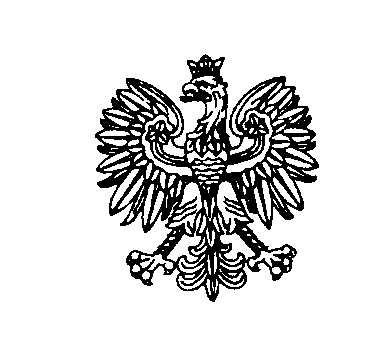 